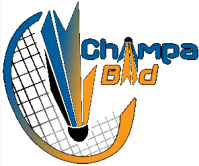 Fiche de Renseignements : Saison 2020-2021Inscription Jeune Informations générales : Nom : …………………………………………….. Prénom : ………………………..………….……………………….Date de naissance : ……………………………. Sexe :    M     FAdresse : N° ….. Rue ……………………………………………………………………………………………………..Code postal : …………………… Ville : ………………………………………………………………………………….Téléphone domicile : ……………………………. Portable : …………………………………………………………...E-mail : ……………………………………………………………………………………………………………………..Licence : 	 1ère Licence Renouvellement Champa’Bad    	 Déjà licencié FFBad	Nom de l’ancien club : ………………………………………		N° de licence : ……………………………………………….Cotisation :	 	100 €	Jeune <18 ans (né en 2002 ou après)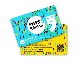 - N° de carte Pass’Région (*) : …………..………………….. 	100 €	Double licence(**) Réduction - Nom de la personne : ………………………………..………….…………………… (*) Prévoir 2 chèques ; 1er chèque 70€, et 2eme Cheque 30€ qui sera déchiré si licence financée par Région AURA(**) Réduction de 5 € par personne à partir de la 2è licence du même foyer, soit 10 € pour 2 licences, 15 € pour 3, 20 € pour 4…Règlement par ChèqueMontant : ………….………………….………………...Banque : …………………………………….………….N° de chèque : …………………….…………………..Nom du titulaire : …………………….………...……...Règlement en ligneMontant : ………….………………….………………...Date : …………………..N° de transaction : ………………….Joindre un justificatifBesoin d’une attestation :  Oui      NonBesoin d’une attestation :  Oui      NonJe soussigné (adhérent) …………………………………………….. reconnais avoir lu le Règlement Intérieur :(Mention manuscrite « Lu et approuvé ») : ……………………………………………………………………….Signature du représentant légalRéservé à Champa’bad 	 Fiche de renseignements saison 2020-2021	 Formulaire de prise de licence FFBad 	 Certificat médical FFBad ou questionnaire de santé (QS-Sport)	 Autorisation parentale	 Paiement (chèque ou justificatif de paiement en ligne)